Анотація навчального курсуМета курсу (набуті компетентності)Мета викладання дисципліни полягає у оволодінні знаннями та уміннями щодо раціональної організації та економічного обґрунтування використання інноваційних технологій  в діяльності підприємства з урахуванням сучасних тенденцій глобального інноваційного розвитку, методів і засобів менеджменту технологій інноваційного рівня, а також аналізу ефективності впровадження інновацій. Вивчення даного навчального курсу призначене для формування, удосконалення та розвитку у здобувача вищої освіти наступних компетентностей:Загальні компетентності: Здатність до адаптації та дії в новій ситуації Здатність працювати в міжнародному контексті. Фахові компетентності: Уміння впроваджувати прогресивні технології виробництва продукції  Здатність застосовувати сучасні методи оцінювання ефективності впровадження інновацій в міжнародному бізнесі Ініціювати інноваційні комплексні проекти, проявляти лідерство під час їх реалізації Здатність до організації інноваційної діяльності, проведення оригінальних наукових досліджень, визначати та критично оцінювати основні механізми інноваційних технологій та економіки. Здатність розв’язувати комплексні проблеми в сфері дослідницько-інноваційної діяльності, що передбачає глибоке переосмислення наявних та створення нових цілісних знань в галузі інтелектуальної власності як основі інноваційних технологій; Здатність до пошуку, обробки, аналізу та узагальнення інформації для проведення самостійних досліджень у сфері інноваційних технологій з можливістю подальшої комерціалізації результатів досліджень і розробок. Набуття універсальних навичок дослідника, зокрема управління інноваційними проектами та технологіями.Структура курсуРекомендована літератураОсновна література:1. Гончар О.І. Формування комплексу елементів інноваційного забезпечення механізму управління потенціалом підприємства / О.І. Гончар // Актуальні питання комплексного оцінювання інноваційної діяльності промислових підприємств: монографія / О.О. Орлов, О.І. Гончар, С.В. Ковальчук, Є.Г. Рясних . – Хмельницький : ХНУ, 2017. – 552с. 2. Гусаріна Н.В. Концепція економічного розвитку та інноваційні активності підприємств в умовах динамічних змін зовнішнього середовища: монографія / Н.В. Гусаріна – Херсон: ПП Вишемірский В.С., 2017 – 178 с. 3. Інноваційний менеджмент: підручник / А. В. Череп, Т. В. Пуліна, О. Г. Череп. – К. : Кондор, 2018. – 442 с 6. Інноваційний менеджмент: теорія та практика : навч. посіб. / [О. А. Гавриш та ін.] ; Нац. техн. ун-т України "Київ. політехн. ін-т". - Київ : НТУУ "КПІ" : Політехніка, 2016. - 388 с. 4. Микитюк П. П. Інноваційна діяльність : навч. посіб. для студ. вищ. навч. закладів / П. П. Микитюк, Б. Г. Сенів; Мво освіти і науки України, Тернопільський нац. економічний ун-т. – К. : Центр учбової літератури, 2019. – 392 с. 5. Стадник B. В. Стратегічне управління інноваційним розвитком підприємства: навч. посібник / В. В. Стадник, М. А. Йохна. – Хмельницький : ХНУ, 2016. – 327 с. 6. Управління економічними процесами та інноваційний розвиток промислових підприємств в умовах динамічних змін зовнішнього середовища: колективна монографія за заг. ред. д.е.н., проф.. Шарко М.В. − Херсон: , 2017. − 264 с. 7.Управління інноваціями : завдання до практ., семінар. занять, самост. роботи та тести для студентів галузі знань 0306 "Менеджмент і адміністрування" напряму підгот. 6.030601 "Менеджмент" всіх форм навчання / Укоопспілка, Львів. комерц. акад. ; [уклад.: Скрипко Т. О., Миронов Ю. Б.]. - Львів : Вид-во Львів. комерц. акад., 2016. - 95 с 8. Управління інноваціями : навч. посіб. / О. І. Гуторов [та ін.]. - Вид. 2-ге, допов. - Харків : Діса плюс, 2016. - 265 с 9. Федулова Л. І. Управління інноваціями : підручник / Л. І. Федулова ; Київ. нац. торг.-екон. унт. - Київ : Київ. нац. торг.-екон. ун-т, 2016. - 547 с 11.Чухрай Н. І. Особливості маркетингу продуктових інновацій / Н. І. Чухрай, Т. Б. Данилович // Вісн. Нац. ун-ту «Львівська політехніка». Менеджмент та підприємництво в Україні: етапи становлення і проблеми розвитку. – 2007. – № 605. – С. 162-167. 12.Яненкова I. Г.Організаційно-управлінські ресурси інноваційного розвитку економіки: методологія та практика: [монографія] / І. Г. Яненкова. – Миколаїв: Вид-ва ЧДУ імені Петра Могили, 2012. – 59 с.Інформаційні ресурси: 1. Закон України: «Про інноваційну діяльність» [Електронний ресурс]. – Режим доступу: https://zakon.rada.gov.ua/laws/show/40-15 2. Офіційний сайт Міністерства освіти і науки України [Електронний ресурс]. – Режим доступу: https://mon.gov.ua/ua/tag/doslidzhennya-ta-innovatsii 3. Офіційний сайт Українського інституту науковотехнічної експертизи та інформації [Електронний ресурс]. – Режим доступу: http://www.uintei.kiev.ua/page/zagalnividomosti4. Система дистанційного навчання СНУ ім. В. Даля – http://moodle.snu.edu.ua/ 5. Сайт №2 системи дистанційного навчання СНУ ім. В. Даля – http://moodlesti.snu.edu.ua/Оцінювання курсуЗа повністю виконані завдання студент може отримати визначену кількість балів:Шкала оцінювання студентівПолітика курсуСилабус курсу: Силабус курсу: 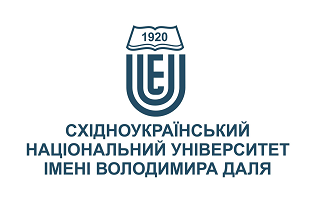 ІННОВАЦІЙНІ ТЕХНОЛОГІЇ В ГЛОБАЛЬНІЙ ЕКОНОМІЦІІННОВАЦІЙНІ ТЕХНОЛОГІЇ В ГЛОБАЛЬНІЙ ЕКОНОМІЦІСтупінь вищої освіти:БакалаврБакалаврСпеціальність: 292 "Міжнародні економічні відносини"292 "Міжнародні економічні відносини"Рік підготовки:33Семестр викладання:осіннійосіннійКількість кредитів ЄКТС:5.05.0Мова(-и) викладання:українськаукраїнськаВид семестрового контролюіспит іспит Автор курсу та лектор:Автор курсу та лектор:Автор курсу та лектор:Автор курсу та лектор:Автор курсу та лектор:д.е.н., проф., Бузько Ірина Романівнад.е.н., проф., Бузько Ірина Романівнад.е.н., проф., Бузько Ірина Романівнад.е.н., проф., Бузько Ірина Романівнад.е.н., проф., Бузько Ірина Романівнад.е.н., проф., Бузько Ірина Романівнад.е.н., проф., Бузько Ірина Романівнад.е.н., проф., Бузько Ірина Романівнавчений ступінь, вчене звання, прізвище, ім’я та по-батьковівчений ступінь, вчене звання, прізвище, ім’я та по-батьковівчений ступінь, вчене звання, прізвище, ім’я та по-батьковівчений ступінь, вчене звання, прізвище, ім’я та по-батьковівчений ступінь, вчене звання, прізвище, ім’я та по-батьковівчений ступінь, вчене звання, прізвище, ім’я та по-батьковівчений ступінь, вчене звання, прізвище, ім’я та по-батьковівчений ступінь, вчене звання, прізвище, ім’я та по-батьковіпрофесор кафедри міжнародної економіки і туризмупрофесор кафедри міжнародної економіки і туризмупрофесор кафедри міжнародної економіки і туризмупрофесор кафедри міжнародної економіки і туризмупрофесор кафедри міжнародної економіки і туризмупрофесор кафедри міжнародної економіки і туризмупрофесор кафедри міжнародної економіки і туризмупрофесор кафедри міжнародної економіки і туризмупосадапосадапосадапосадапосадапосадапосадапосадаbuzko2006@gmail.com+38-050-614-1298Viber за номером телефону Viber за номером телефону 214НК аудиторія кафедри МЕіТ електронна адресателефонмесенджермесенджерконсультаціїЦілі вивчення курсу:Метою лекційних занять за дисципліною є розкриття загальних та специфічних особливостей даної дисципліни, її структури, окремих теоретичних аспектів з питань організації та управління інноваційною діяльністю підприємства в умовах глобалізації, а також оволодіння інструментарієм, методикою розроблення інноваційних стратегій розвитку підприємства, методів оцінки інноваційних проектів; деталізація і поелементне вивчення й засвоєння відповідних дисципліні понять, теорій; орієнтація на пошук нових ринкових можливостей та формування на цій основі нових інноваційних стратегій діяльності.Метою самостійної роботи за дисципліною є засвоєння студентом навчального матеріалу в час, вільний від обов'язкових навчальних занять, без участі викладача; опрацювання наукової та навчальної літератури, аналітичних документів, статистичної та бухгалтерської звітності фірм, результатів форсайт-досліджень тощо;.Результати навчання:Знання: Наукові основи, методи і інструменти щодо сприяння інноваційного розвитку підприємств, вивчення основних напрямків та методів управління інноваційними проектами. Традиційні та нові методи аналізу результатів впровадження новітніх технологій, а також розробка інноваційних пропозицій і бізнес планів. Методи і інструменти щодо сприяння інноваційного розвитку. Методи організації і управління і координації інноваційними проектами; Специфічні методи та положення щодо планування і стимулювання інноваційних проектів. Теоретичні знання щодо аналізу, співставлення інноваційних пропозицій і проектів. Сучасні тенденції розвитку інновацій в умовах глобалізації. Основи побудови системи менеджменту інновацій, Принципи державного регулювання і основи державної інноваційної політики.Вміння: Обґрунтовувати інноваційну стратегію підприємства в умовах глобалізації. Здійснювати аналіз економічного, інформаційного і правового забезпечення інноваційних проектів, Формувати і розробляти інформаційну політику підприємства,  Володіти методами стратегічного управління інноваціями, Здійснювати комплексну оцінку ефективності інноваційної діяльності підприємства.Передумови до початку вивчення:Передумовами для вивчення дисципліни є набуття теоретичних знань та практичних навичок використання при розробці інноваційних проектів за допомогою знання матеріалу таких дисциплін: «Макроекономіка» «Економіка підприємства та мікроекономіка», «Основи менеджменту та підприємництва», «Маркетинг та дослідження ринку»№ТемаГодини (Л/ПЗ)Стислий змістІнструменти і завдання1Сутність і характеристика інноваційної діяльності підприємств3/3Інновація: поняття, функції, роль в сучасному світі. Основні характеристики сучасного світу. Перехід до інноваційної економіки. Інновації та винахідництво. Перші теоретики інноваційних процесів – Н.Д.Кондратьєв, та Й.А. Шумпетер. Цикли економічного розвитку. Основні різновиди інновацій. Інновація як засіб управління та розвиток. Інноваційні ідеі Ф. Тейлора. Теоріі управління по цілям – П.Ф.Друкеру. Види і типи інновації. Класифікація інновацій за пропозицією А.І. Пригожина. Три найбільш важливих критерії для систематизації інновацій: по типу новини, по механізму здійснення, по особливостям інноваційного процесуДілові ігри.Практичні вправи.Аналіз ситуацій.Тести.Індивідуальні завдання.2Основні етапи інноваційного процесу2/2Основні етапи інноваційного процесу і фази життєвого циклу продукту (технології).Етапи інноваційного процесу та його фінансуванняДілові ігри.Практичні вправи.Аналіз ситуацій.Тести.Індивідуальні завдання.3Особливості впровадження і розповсюдження інновацій3/3Механізми розповсюдження інновацій. Варіанти подальшого розвитку інновацій. Соціокультурний ефект інновацій. Шляхи розвитку інновацій. Три виду соціальних ефектів інновацій. Інноваційні помилки. Чотири групи розповсюджених інноваційних помилок. Інноваційна піраміда. Інноваційні конфлікти і можливості їх розв’язання. Зріст імовірності інноваційного конфлікту. Групи причин міжособистісних конфліктівДілові ігри.Практичні вправи.Аналіз ситуацій.Тести.Індивідуальні завдання.4Фактори, які впливають на успішність інноваційних процесів.2/2Інноваційний потенціал особистості. Риси характеру інноваторів. Інноваційна свідомість. Інноваційний потенціал групи. Функції інноваційної групи. Інноваційна активність організації. Інноваційна культура суспільства. Приклади успішної інноваційної діяльності.Ділові ігри.Практичні вправи.Аналіз ситуацій.Тести.Індивідуальні завдання.5Стратегії інноваційного розвитку підприємства2/2Розроблення інноваційної стратегії. Зв’язок інноваційної стратегії фірми з загальною стратегією розвитку. Принципи її формування та упровадження. Стратегічний план фірми, його розділи. Елементи стратегічного вибору: генеральна мета, основні цілі, стратегії, завдання і програми. Види інноваційних стратегій та їх співвідношення. Наступальна, захисна, імітаційна, залежна, традиційна, «за нагодою» стратегії та їх сутність. Співвідношення різних типів інноваційних стратегій. Процес упровадження інноваційних стратегій. Умови та методи реалізації стратегій.Ділові ігри.Практичні вправи.Аналіз ситуацій.Тести.Індивідуальні завдання.6Експертиза інноваційних проектів3/3Основні показники економічної ефективності інноваційних проектів. Термін окупності. Облікова норма прибутку. Процес дисконтування. Показник чистої теперішньої вартості. Індекс прибутковості. Внутрішня норма прибутковості. Економічне оцінювання соціальних результатів інноваційної діяльності. Соціальні результати, які оцінюються економічною мірою. Класифікація та правила визначення суми економічних збитківДілові ігри.Практичні вправи.Аналіз ситуацій.Тести.Індивідуальні завдання.7Державне регулювання та підтримка інноваційної діяльності2/2Інновації як об’єкт державної політики. Необхідність державної підтримки. Особливості економічної політики щодо інновацій. Державна інноваційна політика України. Наукомісткість продукції як мета економічної політики держави. Інструменти державної підтримки інноваційної діяльності. Мікроекономічні причини необхідності державної підтримки інноваторів. Класифікація інструментів державної підтримки інновацій.Ділові ігри.Практичні вправи.Аналіз ситуацій.Тести.Індивідуальні завдання.Інструменти і завданняКількість балівКількість балівІнструменти і завданняДенна формаЗаочна формаПрисутність на заняттях та засвоєння лекційного матеріалу за темами 6020Присутність на заняттях (у період настановної сесії) та своєчасне виконання самостійних практичних завдань у межах тем-30Індивідуальна робота 2030Іспит (тест)2020Разом100100Сума балів за всі види навчальної діяльностіОцінка ECTSОцінка за національною шкалоюОцінка за національною шкалоюСума балів за всі види навчальної діяльностіОцінка ECTSдля екзамену, курсового проекту (роботи), практикидля заліку90 – 100Авідміннозараховано82-89Вдобрезараховано74-81Сдобрезараховано64-73Dзадовільнозараховано60-63Езадовільнозараховано35-59FXнезадовільно з можливістю повторного складанняне зараховано з можливістю повторного складання0-34Fнезадовільно з обов’язковим повторним вивченням дисциплінине зараховано з обов’язковим повторним вивченням дисципліниПлагіат та академічна доброчесність:Дотримання академічної доброчесності за курсом ґрунтується на внутрішньо-університетській системі запобігання та виявлення академічного плагіату. До основних вимог за курсом віднесено - посилання на джерела інформації у разі використання ідей, розробок, тверджень, відомостей; надання достовірної інформації про результати власної навчальної (наукової, творчої) діяльності, використані методики досліджень і джерела інформації.Перевірка текстів на унікальність здійснюється однаковими для всіх здобувачів засобами: – за допомогою програмного забезпечення Unicheck і засобів системи MOODLE; за Internet-джерелами – за допомогою програми Antiplagiarism.net. Завдання і заняття:Очікується, що всі здобувачі вищої освіти відвідають усі лекції і практичні заняття курсу. Здобувачі мають інформувати викладача про неможливість відвідати заняття. У будь-якому випадку здобувачі зобов’язані дотримуватися термінів виконання усіх видів робіт, передбачених курсом. Якщо здобувач вищої освіти відсутній з поважної причини, він/вона презентує виконані завдання під час консультації викладача. Здобувач вищої освіти має право на оскарження результатів оцінювання.Поведінка в аудиторії:Курс передбачає індивідуальну та групову роботу. Середовище в аудиторії є дружнім, творчим, відкритим до конструктивної критики.На аудиторні заняття слухачі мають з’являтися  вчасно відповідно до діючого розкладу занять, яке міститься на сайті університету. Під час занять усі його учасники мають дотримуватися вимог техніки безпеки. 